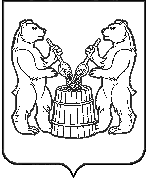 АДМИНИСТРАЦИЯ   УСТЬЯНСКОГО МУНИЦИПАЛЬНОГО РАЙОНА  АРХАНГЕЛЬСКОЙ  ОБЛАСТИПОСТАНОВЛЕНИЕот  14 ноября 2019 г. № 1448р.п. Октябрьский(В ред.постановления от 20.05.20г. №630, от 12.11.20г. №1692, от 30.12.20г. №2105, от 28.01.2021г. №121, от 07.12.21г. №1826, от 20.01.22г. №89)О внесении изменений в муниципальную программу «Развитие малого и среднего предпринимательства в Устьянском районе»        В соответствии с пунктом 4 части 2 статьи 179 Бюджетного кодекса Российской Федерации, Указом Президента Российской Федерации от 7 мая 2018 г. № 204 «О национальных целях и стратегических задачах развития Российской Федерации на период до 2024 года», национальным проектом «Малое и среднее предпринимательство и индивидуальная предпринимательская инициатива», утвержденным президиумом Совета при Президенте Российской Федерации по стратегическому развитию и национальным проектам протоколом от 24 декабря 2018 года №16, постановлением администрации муниципального образования «Устьянский муниципальный район» от 27 февраля 2020 года № 249 «Об утверждении Порядка разработки, реализации и оценки эффективности муниципальных программ муниципального образования «Устьянский муниципальный район» администрация Устьянского муниципального района Архангельской области ПОСТАНОВЛЯЕТ:Внести изменения в муниципальную программу «Развитие малого и среднего предпринимательства в Устьянском районе», утвержденную постановлением администрации муниципального образования «Устьянский муниципальный район» от 14 ноября 2019 года № 1448, и изложить в новой редакции согласно Приложению к постановлению.Разместить на официальном сайте администрации Устьянского муниципального района Архангельской области и в ГАС «Управление».Контроль за исполнением настоящего постановления возложить на заместителя главы Устьянского муниципального района по стратегическому развитию.Настоящее постановление вступает в силу со дня его подписания.Исполняющий обязанности главы Устьянского муниципального района                                                   О.В. МемноноваПриложение к постановлению администрацииУстьянского муниципального района Архангельской областиот  14 ноября 2019 г. № 1448р.п. Октябрьский(В ред.постановления от 20.05.20г. №630, от 12.11.20г. №1692, от 30.12.20г. №2105, от 28.01.2021г. №121, от 07.12.21г. №1826, от 20.01.22г. №89)Паспорт муниципальной программы (подпрограммы) «Развитие малого и среднего предпринимательства в Устьянском районе»Описание целей и задач муниципальной программы, прогноз развития соответствующей сферы с учетом реализации муниципальной программы, включая возможные варианты решения проблемыМалый и средний бизнес - это важная составляющая развития современной экономики, источник доходов и сфера трудоустройства существенной части населения, основной фактор экономической и социальной стабильности общества. Предпринимательство формирует основу среднего класса - налогоплательщика, от экономического положения которого зависят многие социально-экономические процессы.Малое и среднее предпринимательство создает необходимую атмосферу конкуренции, способно быстро реагировать на любые изменения рыночной конъюнктуры, заполнять образующиеся ниши в потребительской сфере, создавать с минимальными затратами дополнительные рабочие места.По состоянию на 1 января 2019 года на территории Устьянского района осуществляют деятельность 703 малых и средних предприятия (на 1 января 2016 года - 718).Основные виды деятельности предпринимательства Устьянского района: сельское хозяйство, обрабатывающие производства, строительство, оптовая и розничная торговля, транспорт и связь, операции с недвижимым имуществом, здравоохранение и предоставление социальных услуг, предоставление прочих коммунальных, социальных и персональных услуг.Наиболее привлекательной для малого бизнеса остается сфера торговли. В районе действует 203 предприятия оптовой и розничной торговли. 53 предприятия заняты в сфере транспорта и связи.Важное место в агропромышленном комплексе района принадлежит крестьянским хозяйствам, малым сельскохозяйственным предприятиям, индивидуальным предприятиям и личным подсобным хозяйствам. На начало 2019 года в районе 105 предприятий занимаются сельским хозяйством.В процессе развития предпринимательской деятельности на территории Устьянского района все большее влияние оказывают внешние факторы. Повышаются требования к конкурентоспособности, качеству продукции и услуг, производимых субъектами малого и среднего предпринимательства.Значительная часть трудностей и препятствий на пути становления и развития малого и среднего предпринимательства лежит за рамками самой сферы малого и среднего предпринимательства, можно выделить ряд проблем, с которыми они сталкиваются в своей деятельности:- несовершенство нормативно-правовой базы в сфере малого и среднего предпринимательства;неразвитость системы информационной поддержки малого и среднего бизнеса;несовершенство системы налогообложения;проблемы кадрового обеспечения и подготовки специалистов для малого и среднего предпринимательства.недостаточная вовлеченность молодежи в сферу малого и среднего предпринимательства;труднодоступность и дороговизна финансовых ресурсов для предпринимателей;недостаточная развитость инфраструктуры поддержки субъектов малого и среднего предпринимательства.Таким образом, налицо необходимость системы комплексной муниципальной поддержки малого и среднего предпринимательства в логической увязке с уже имеющейся системой региональной и государственной поддержки малого и среднего бизнеса.Правовую основу Программы составляют:Федеральный закон от 24 июля 2007 года N 209-ФЗ "О развитии малого и среднего предпринимательства в Российской Федерации";Федеральный закон от 22 июля 2008 года N 159-ФЗ "Об особенностях отчуждения недвижимого имущества, находящегося в государственной собственности субъектов Российской Федерации или в муниципальной собственности и арендуемого субъектами малого и среднего предпринимательства, и о внесении изменений в отдельные законодательные акты Российской Федерации"; Указ Президента Российской Федерации от 15 августа 2008 года N 797 "О неотложных мерах по ликвидации административных ограничений при осуществлении предпринимательской деятельности";Указ Президента Российской Федерации от 07 мая 2018 года N 204 "О национальных целях и стратегических задачах развития Российской Федерации на период до 2024 года".Целью настоящей Программы является создание условий для развития малого и среднего предпринимательства в Устьянском районе на основе формирования эффективных механизмов его поддержки.         Для достижения поставленных целей должны быть решены следующие задачи:         1. Стимулирование развития предпринимательства в Устьянском районе.         2. Обеспечение доступа субъектов МСП Устьянского района к финансовой поддержке, в т. ч. к льготному финансированию.          Мероприятия Программы построены с учетом насущных потребностей малых и средних предприятий Устьянского района в улучшении нормативно-правовой базы и условий налогообложения, финансово-кредитной поддержки, арендо-имущественных отношений, информационного и консультационного обслуживания, подготовки предпринимательских кадров, рекламно-выставочной деятельности.       Приоритетными направлениями развития малого и среднего предпринимательства являются:        - производство промышленной продукции;       - строительная индустрия;       - жилищно-коммунальное хозяйство;       - сельское хозяйство;       - рыболовство, рыбоводство;       - обрабатывающее производство;       - розничная торговля в отдаленных населенных пунктах;       - бытовое обслуживание населения;       - транспорт;       - туризм;       - деятельность в области спорта, отдыха и развлечений;       - поддержка инновационных проектов, обеспечивающих внедрение новых технологий и выпуск принципиально новой продукции;       - информационное обеспечение субъектов малого предпринимательства.            Ответственный исполнитель программы осуществляет руководство и текущее управление реализацией программы, разрабатывает в пределах своей компетенции нормативные правовые акты, необходимые для ее реализации, проводит анализ и формирует предложения по рациональному использованию финансовых ресурсов программы.         При изменении объемов бюджетного финансирования по сравнению с объемами, предусмотренными программой, ответственный исполнитель программы уточняет объемы финансирования за счет средств бюджетов всех уровней и внебюджетных источников, а также перечень мероприятий для реализации программы в установленные сроки.          Меры поддержки, предусмотренные Программой, распространяются на субъекты малого и среднего предпринимательства, зарегистрированные и осуществляющие деятельность на территории Устьянского района.Корректировка Программы, в том числе включение в нее новых мероприятий, осуществляется в установленном порядке по предложению ответственного исполнителя Программы. Ответственный исполнитель осуществляет контроль за ходом реализации Программы, обеспечивает согласованные действия по подготовке и реализации программных мероприятий, целевому и эффективному использованию бюджетных средств, разрабатывает и представляет в установленном порядке бюджетную заявку на ассигнования из бюджетов для финансирования Программы на очередной финансовый год, а также периодически отчитывается о реализации программных мероприятий.Механизм реализации программыМеханизм реализации программы предусматривает:  - постоянное информирование и консультирование субъектов малого и среднего предпринимательства по вопросам ведения предпринимательской деятельности, по программам господдержки, (так же монопрофильными МО «Октябрьское» и «Киземское»);  - формирование технических заданий для размещения актуальной информации на сайте: www.umsp.ru до конца 2020 года  и с 2021 года на официальном сайте района;   - организация и проведение совместно с Управлением АПК, торговли и общественного питания семинаров, конференций, тренингов, круглых столов и деловых миссий;         -  проведение работы по формированию и дополнению перечней муниципального имущества предназначенного для передачи во владение и (или) пользование субъектам МСП и организациям, образующим инфраструктуру поддержки субъектов МСП (Комитет по управлению муниципальным имуществом);   - проведение уроков предпринимательства в образовательных учреждениях района (субъекты малого и среднего предпринимательства Устьянского района).Сроки реализации муниципальной программы      Реализация мероприятий Программы предусмотрена в период с 2020 по 2024 годы.Прогноз конечных результатов муниципальной программы         Ожидаемыми конечными результатами реализации Программы является:          1. Количество публикаций в СМИ - 80 единиц;         2. Количество участников, принимавших участие в проведенных семинарах, тренингах, круглых столах и др. - 755 единиц;         3. Количество предоставленных консультаций субъектам малого и среднего предпринимательства 925 единиц;        4. Количество субъектов МСП, проинформированных о мерах финансовой поддержки, в т.ч. льготном кредитовании,  и получивших методическую и консультационную помощь при подготовке пакета документов – 745 единиц;        5. Количество субъектов малого и среднего предпринимательства (включая индивидуальных предпринимателей), осуществляющих свою деятельность на территории Устьянского района, в расчете на 1 тыс. человек населения Устьянского района – 26,6 единиц;         6. Количество вновь созданных субъектов МСП - 86 единиц;         7. Численность занятых в сегменте малого и среднего предпринимательства Устьянского района, включая индивидуальных предпринимателей - 3,6 тыс.чел.;         8. Количество проведенных уроков предпринимательства в образовательных учреждениях - 45 единиц;        9. Формирование и/или дополнение перечней муниципального имущества предназначенного для передачи во владение и (или) пользование субъектам МСП и организациям, образующим инфраструктуру поддержки субъектов МСП – 16 перечней / 70 объектов.Приложение № 1 к муниципальной программе«Развитие малого и среднего предпринимательства в Устьянском районе»Перечень мероприятий муниципальной программы «Развитие малого и среднего предпринимательства в Устьянском районе»Приложение № 2 к муниципальной программе«Развитие малого и среднего предпринимательства в Устьянском районе»Сведения о составе и значениях целевых показателей (индикаторов) муниципальной программы «Развитие малого и среднего предпринимательства в Устьянском районе»Приложение № 3 к муниципальной программе«Развитие малого и среднего предпринимательства в Устьянском районе»Распределение объемов финансирования программыпо источникам, направлениям расходования средств и годам Общий объем финансирования Программы составляет 320 048 рублей, в том числе за счет средств федерального бюджета 0 тыс.рублей, областного бюджета 0 тыс. рублей, районного бюджета 320 048 рублей.Распределение объемов финансирования Программы по источникам, направлениям расходования средств и годам приведено в следующей таблице:                                                                                                                                                         (рублей)Ответственный исполнитель программы (подпрограммы)            Администрация Устьянского муниципального района Архангельской области (Отдел экономики и стратегического развития)Соисполнители программы (подпрограммы)   КУМИ; МО «Октябрьское»; МО «Киземское»; субъекты малого и среднего предпринимательства Устьянского районаЦель (цели)         
программы (подпрограммы)         Создание условий для развития малого и среднего предпринимательства в Устьянском районе на основе формирования эффективных механизмов его поддержки.Задачи программы (подпрограммы)   1. Стимулирование развития субъектов малого и среднего предпринимательства;2. Обеспечение доступности финансовых ресурсов для субъектов малого и среднего предпринимательства.Целевые показатели (индикаторы)  программы  (подпрограммы)   1. Количество публикаций в СМИ (2020г – 14 ед.,  2021г – 15 ед., 2022г – 16 ед., 2023г – 17 ед., 2024г – 18 ед.);2. Количество участников, принимавших участие в проведенных семинарах, тренингах, круглых столах и др. (2020г – 255 ед.,  2021г – 260 ед., 2022г – 75 ед., 2023г – 80 ед., 2024г – 85 ед.);3. Количество предоставленных консультаций субъектам малого и среднего предпринимательства (2020г – 175 ед.,  2021г – 180 ед., 2022г – 185 ед., 2023г – 190 ед., 2024г – 195 ед.);4. Количество субъектов МСП, проинформированных о мерах финансовой поддержки, в т.ч. льготном кредитовании,  и получивших методическую и консультационную помощь при подготовке пакета документов (2020г – 130 ед.,  2021г – 140 ед., 2022г – 150 ед., 2023г – 160 ед., 2024г – 165 ед.);5. Количество субъектов малого и среднего предпринимательства (включая индивидуальных предпринимателей), осуществляющих свою деятельность на территории Устьянского района, в расчете на 1 тыс. человек населения Устьянского района (2020г – 26,2ед.,  2021г – 26,3 ед., 2022г – 26,4 ед., 2023г – 26,5 ед., 2024г – 26,6 ед.);6. Количество вновь созданных субъектов МСП (2020г – 12 ед.,  2021г – 15 ед., 2022г – 17 ед., 2023г – 20 ед., 2024г – 22 ед.);7. Численность занятых в сегменте малого и среднего предпринимательства Устьянского района, включая индивидуальных предпринимателей (2020г – 3,3 тыс. чел.,  2021г – 3,4 тыс. чел., 2022г – 3,5 тыс. чел., 2023г – 3,5 тыс. чел., 2024г – 3,6 тыс. чел.);8. Количество проведенных уроков предпринимательства в образовательных учреждениях (2020г – 7 ед.,  2021г – 8 ед., 2022г – 9 ед., 2023г – 10 ед., 2024г – 11 ед.);9. Формирование и/или дополнение перечней муниципального имущества предназначенного для передачи во владение и (или) пользование субъектам МСП и организациям, образующим инфраструктуру поддержки субъектов МСП, перечней/объектов (2020г – 14/68,  2021г – 14/70, 2022г – 14/71, 2023г – 14/72, 2024г – 14/73).Сроки и этапы       
реализации программы (подпрограммы)   2020 - 2024 годы     Муниципальная программа реализуется в один этап.                           Перечень подпрограмм
(основных           
мероприятий)                 1. Стимулирование развития субъектов малого и среднего предпринимательства:1.1. Популяризация предпринимательства в Устьянском районе:1.1.1. Формирование благоприятного образа предпринимательства на территории муниципального образования «Устьянский муниципальный район» и стимулирование интереса к осуществлению предпринимательской деятельности:   - проведение уроков предпринимательства в образовательных учреждениях района,  - размещение публикаций в СМИ об успешных предпринимателях района и др.1.1.2. Обеспечение деятельности информационного сайта поддержки малого и среднего предпринимательства Устьянского района (www.umsp.ru) в сети Интернет, с размещением актуальной информации, в т.ч. о мерах господдержки.1.1.3. Информирование граждан и субъектов МСП о Годе предпринимательства через СМИ и сайт:  www.umsp.ru.1.1.4. Размещение актуальной информации о мерах государственной поддержки малого и среднего предпринимательства Устьянского района на официальном сайте района в сети Интернет.1.2. Улучшение условий для бизнеса Устьянского района:1.2.1. Организация и предоставление услуг консультирования  субъектам малого и среднего предпринимательства и самозанятым гражданам по вопросам предпринимательской деятельности.1.2.2. Подготовка, организация и проведение для малых и средних предприятий  и самозанятых граждан конференций, семинаров, тренингов, круглых столов, деловых миссий.1.2.3. Организация и проведение Конференции малого и среднего предпринимательства.1.2.4. Проведение работы по формированию и/или дополнению перечней муниципального имущества Устьянского муниципального района, предназначенного для передачи во владение и (или) пользование субъектам малого и среднего предпринимательства, самозанятым гражданам и организациям, образующим инфраструктуру поддержки субъектов малого и среднего предпринимательства.1.3. Акселерация субъектов малого и среднего предпринимательства Устьянского района:1.3.1. Оказание информационной, консультационной и методической помощи монопрофильным муниципальным образованиям «Октябрьское» и «Киземское» в разработке и реализации программ господдержки субъектам малого и среднего предпринимательства.2. Обеспечение доступа субъектов МСП Устьянского района к финансовой поддержке, в т. ч. к льготному финансированию:2.1. Информирование субъектов МСП Устьянского района о программах льготного кредитования, в том числе АО «МСП Банк» и Микрокредитной компании Архангельский региональный фонд «Развитие».2.2. Оказание методической и консультационной  помощи субъектам МСП при подготовке пакета документов на получение льготных микрозаймов.2.3. Информирование субъектов МСП о возможностях приобретения имущества в лизинг и о механизмах субсидирования % ставки за счет средств федерального бюджета по лизинговым сделкам.Объемы и источники  
финансирования      
программы (подпрограммы)             Общий объем финансирования 320 048,00 рублей,  
в том числе:   средства федерального бюджета – 0  рублей;                                     
средства областного бюджета – 0 рублей;   
средства местного (районного) бюджета – 320 048,00 рублей; 
внебюджетные источники - 0 рублей       Ожидаемые           
конечные результаты 
реализации программы (подпрограммы)            1. Количество публикаций в СМИ - 80 единиц;         2. Количество участников, принимавших участие в проведенных семинарах, тренингах, круглых столах и др. - 755 единиц;         3. Количество предоставленных консультаций субъектам малого и среднего предпринимательства 925 единиц;        4. Количество субъектов МСП, проинформированных о мерах финансовой поддержки, в т.ч. льготном кредитовании,  и получивших методическую и консультационную помощь при подготовке пакета документов – 745 единиц;        5. Количество субъектов малого и среднего предпринимательства (включая индивидуальных предпринимателей), осуществляющих свою деятельность на территории Устьянского района, в расчете на 1 тыс. человек населения Устьянского района – 26,6 единиц;         6. Количество вновь созданных субъектов МСП - 86 единиц;         7. Численность занятых в сегменте малого и среднего предпринимательства Устьянского района, включая индивидуальных предпринимателей - 3,6 тыс. чел.;         8. Количество проведенных уроков предпринимательства в образовательных учреждениях - 45 единиц;        9. Формирование и/или дополнение перечней муниципального имущества предназначенного для передачи во владение и (или) пользование субъектам МСП и организациям, образующим инфраструктуру поддержки субъектов МСП – 14 перечней / 73 объекта.Система организации контроля за исполнением      
программы  (подпрограммы)            Управление и контроль реализации программы осуществляется согласно разделу V Порядка разработки, реализации и оценки эффективности муниципальных программ муниципального образования «Устьянский муниципальный район», утвержденного постановлением администрации муниципального образования «Устьянский муниципальный район» от 27 февраля 2020 года № 249.                                         N 
п/пНаименование   
мероприятия    
программы     ОтветственныйисполнительСоисполнительСрок   
начала / 
окончания
работ  Источники
финанси- 
рования  Объемы финансирования, 
в т.ч. по годам    
(руб.)      Объемы финансирования, 
в т.ч. по годам    
(руб.)      Объемы финансирования, 
в т.ч. по годам    
(руб.)      Объемы финансирования, 
в т.ч. по годам    
(руб.)      Объемы финансирования, 
в т.ч. по годам    
(руб.)      Объемы финансирования, 
в т.ч. по годам    
(руб.)      Объемы финансирования, 
в т.ч. по годам    
(руб.)      Ожидаемые результаты реализации мероприятияN 
п/пНаименование   
мероприятия    
программы     ОтветственныйисполнительСоисполнительСрок   
начала / 
окончания
работ  Источники
финанси- 
рования  всего202020212022202220232024Ожидаемые результаты реализации мероприятия1 2345678910101112131Стимулирование развития субъектов малого и среднего предпринимательстваСтимулирование развития субъектов малого и среднего предпринимательстваСтимулирование развития субъектов малого и среднего предпринимательстваСтимулирование развития субъектов малого и среднего предпринимательстваСтимулирование развития субъектов малого и среднего предпринимательстваСтимулирование развития субъектов малого и среднего предпринимательстваСтимулирование развития субъектов малого и среднего предпринимательстваСтимулирование развития субъектов малого и среднего предпринимательстваСтимулирование развития субъектов малого и среднего предпринимательстваСтимулирование развития субъектов малого и среднего предпринимательстваСтимулирование развития субъектов малого и среднего предпринимательстваСтимулирование развития субъектов малого и среднего предпринимательстваСтимулирование развития субъектов малого и среднего предпринимательства1.1Популяризация предпринимательства в Устьянском районеПопуляризация предпринимательства в Устьянском районеПопуляризация предпринимательства в Устьянском районеПопуляризация предпринимательства в Устьянском районеПопуляризация предпринимательства в Устьянском районеПопуляризация предпринимательства в Устьянском районеПопуляризация предпринимательства в Устьянском районеПопуляризация предпринимательства в Устьянском районеПопуляризация предпринимательства в Устьянском районеПопуляризация предпринимательства в Устьянском районеПопуляризация предпринимательства в Устьянском районеПопуляризация предпринимательства в Устьянском районеПопуляризация предпринимательства в Устьянском районе1.1.1 Формирование благоприятного образа предпринимательства на территории муниципального образования «Устьянский муниципальный район» и стимулирование интереса к осуществлению предпринимательской деятельности:   - проведение уроков предпринимательства в образовательных учреждениях района,  - размещение публикаций в СМИ и на сайте: www.umsp.ru об успешных предпринимателях района и др.Отдел экономикиСубъекты МСПЯнварь/ДекабрьФедеральный бюджетОбластной бюджетРайонный бюджет---------------------1. Количество публикаций в СМИ - 80 единиц.2. Количество проведенных уроков предпринимательства в образовательных учреждениях – 45 ед.3.Численность занятых в сегменте малого и среднего предпринимательства Устьянского района, включая индивидуальных предпринимателей – 3,6 тыс. чел.1.1.2Обеспечение деятельности информационного сайта поддержки малого и среднего предпринимательства Устьянского района (www.umsp.ru) в сети Интернет, с размещением актуальной информации, в т.ч. о мерах господдержки.Отдел экономикиУправление АПК, торговли и общественного питанияЯнварь/ДекабрьФедеральный бюджетОбластной бюджетРайонный бюджет--20000--20000---------------1. Количество публикаций в СМИ - 80 единиц.2. Количество проведенных уроков предпринимательства в образовательных учреждениях – 45 ед.3.Численность занятых в сегменте малого и среднего предпринимательства Устьянского района, включая индивидуальных предпринимателей – 3,6 тыс. чел.1.1.3 Информирование граждан и субъектов МСП о Годе предпринимательства через СМИ и сайт:  www.umsp.ru.Отдел экономикиУправление АПК, торговли и общественного питанияЯнварь/ДекабрьФедеральный бюджетОбластной бюджетРайонный бюджет---------------------1. Количество публикаций в СМИ - 80 единиц.2. Количество проведенных уроков предпринимательства в образовательных учреждениях – 45 ед.3.Численность занятых в сегменте малого и среднего предпринимательства Устьянского района, включая индивидуальных предпринимателей – 3,6 тыс. чел.1.1.4.Размещение актуальной информации о мерах государственной поддержки малого и среднего предпринимательства Устьянского района на официальном сайте района в сети Интернет.Отдел экономикиУправление АПК, торговли и общественного питанияЯнварь/ДекабрьФедеральный бюджетОбластной бюджетРайонный бюджет---------------------1. Количество публикаций в СМИ - 80 единиц.2. Количество проведенных уроков предпринимательства в образовательных учреждениях – 45 ед.3.Численность занятых в сегменте малого и среднего предпринимательства Устьянского района, включая индивидуальных предпринимателей – 3,6 тыс. чел.1.2Улучшение условий для бизнеса Устьянского районаУлучшение условий для бизнеса Устьянского районаУлучшение условий для бизнеса Устьянского районаУлучшение условий для бизнеса Устьянского районаУлучшение условий для бизнеса Устьянского районаУлучшение условий для бизнеса Устьянского районаУлучшение условий для бизнеса Устьянского районаУлучшение условий для бизнеса Устьянского районаУлучшение условий для бизнеса Устьянского районаУлучшение условий для бизнеса Устьянского районаУлучшение условий для бизнеса Устьянского районаУлучшение условий для бизнеса Устьянского районаУлучшение условий для бизнеса Устьянского района1.2.1 Организация и предоставление услуг консультирования  субъектам малого и среднего предпринимательства, самозанятым гражданам по вопросам предпринимательской деятельности.Отдел экономикиУправление АПК, торговли и общественного питанияЯнварь/ДекабрьФедеральный бюджетОбластной бюджетРайонный бюджет---------------------1. Количество предоставленных консультаций субъектам малого и среднего предпринимательства - 925 единиц.2. Количество вновь созданных субъектов МСП – 86 единиц.1.2.2Подготовка, организация и проведение для малых и средних предприятий и самозанятых граждан конференций, семинаров, тренингов, круглых столов, деловых миссийОтдел экономикиУправление АПК, торговли и общественного питанияЯнварь/ДекабрьФедеральный бюджетОбластной бюджетРайонный бюджет--250000--100000-----50000--50000--50000--500001. Количество участников, принимавших участие в проведенных семинарах, тренингах, круглых столах и др. - 755 единиц.1.2.3Организация и проведение Конференции малого и среднего предпринимательстваОтдел экономикиУправление АПК, торговли и общественного питанияАпрель/НоябрьФедеральный бюджетОбластной бюджетРайонный бюджет--50048--50048---------------1. Количество участников, принимавших участие в проведенных семинарах, тренингах, круглых столах и др. - 755 единиц.1.2.4Проведение работы по формированию и/или дополнению перечней муниципального имущества Устьянского муниципального района, предназначенного для передачи во владение и (или) пользованиесубъектам малого и среднего предпринимательства, самозанятым гражданам  и организациям,образующим инфраструктуру поддержки субъектов малого и среднегопредпринимательства.КУМИЯнварь/ДекабрьФедеральный бюджетОбластной бюджетРайонный бюджет---------------------1. Формирование и/или дополнение перечней муниципального имущества предназначенного для передачи во владение и (или) пользование субъектам МСП и организациям, образующим инфраструктуру поддержки субъектов МСП – 14/731.3Акселерация субъектов малого и среднего предпринимательства Устьянского районаАкселерация субъектов малого и среднего предпринимательства Устьянского районаАкселерация субъектов малого и среднего предпринимательства Устьянского районаАкселерация субъектов малого и среднего предпринимательства Устьянского районаАкселерация субъектов малого и среднего предпринимательства Устьянского районаАкселерация субъектов малого и среднего предпринимательства Устьянского районаАкселерация субъектов малого и среднего предпринимательства Устьянского районаАкселерация субъектов малого и среднего предпринимательства Устьянского районаАкселерация субъектов малого и среднего предпринимательства Устьянского районаАкселерация субъектов малого и среднего предпринимательства Устьянского районаАкселерация субъектов малого и среднего предпринимательства Устьянского районаАкселерация субъектов малого и среднего предпринимательства Устьянского районаАкселерация субъектов малого и среднего предпринимательства Устьянского района1.3.1Оказание информационной, консультационной и методической помощи монопрофильным муниципальным образованиям «Октябрьское» и «Киземское» в разработке и реализации программ господдержки субъектам малого и среднего предпринимательства.Отдел экономики, МО «Октябрьское», МО «Киземское»Январь/ДекабрьФедеральный бюджетОбластной бюджетРайонный бюджет---------------------1. Количество субъектов малого и среднего предпринимательства (включая индивидуальных предпринимателей), осуществляющих свою деятельность на территории Устьянского района, в расчете на 1 тыс. человек населения Устьянского района - 26,6 единиц.2Обеспечение доступа субъектов МСП Устьянского района к финансовой поддержке, в т. ч. к льготному финансированиюОбеспечение доступа субъектов МСП Устьянского района к финансовой поддержке, в т. ч. к льготному финансированиюОбеспечение доступа субъектов МСП Устьянского района к финансовой поддержке, в т. ч. к льготному финансированиюОбеспечение доступа субъектов МСП Устьянского района к финансовой поддержке, в т. ч. к льготному финансированиюОбеспечение доступа субъектов МСП Устьянского района к финансовой поддержке, в т. ч. к льготному финансированиюОбеспечение доступа субъектов МСП Устьянского района к финансовой поддержке, в т. ч. к льготному финансированиюОбеспечение доступа субъектов МСП Устьянского района к финансовой поддержке, в т. ч. к льготному финансированиюОбеспечение доступа субъектов МСП Устьянского района к финансовой поддержке, в т. ч. к льготному финансированиюОбеспечение доступа субъектов МСП Устьянского района к финансовой поддержке, в т. ч. к льготному финансированиюОбеспечение доступа субъектов МСП Устьянского района к финансовой поддержке, в т. ч. к льготному финансированиюОбеспечение доступа субъектов МСП Устьянского района к финансовой поддержке, в т. ч. к льготному финансированиюОбеспечение доступа субъектов МСП Устьянского района к финансовой поддержке, в т. ч. к льготному финансированиюОбеспечение доступа субъектов МСП Устьянского района к финансовой поддержке, в т. ч. к льготному финансированию2.1 Информирование субъектов МСП Устьянского района о программах льготного кредитования, в том числе АО «МСП Банк» и Микрокредитной компании Архангельский региональный фонд «Развитие».Отдел экономикиЯнварь/ДекабрьФедеральный бюджетОбластной бюджетРайонный бюджет---------------------1. Количество субъектов МСП, проинформированных о мерах финансовой поддержки, в т.ч. льготном кредитовании,  и получивших методическую и консультационную помощь при подготовке пакета документов – 745 единиц.2.2Оказание методической и консультационной  помощи субъектам МСП при подготовке пакета документов на получение льготных микрозаймов.Отдел экономикиЯнварь/ДекабрьФедеральный бюджетОбластной бюджетРайонный бюджет---------------------1. Количество субъектов МСП, проинформированных о мерах финансовой поддержки, в т.ч. льготном кредитовании,  и получивших методическую и консультационную помощь при подготовке пакета документов – 745 единиц.2.3Информирование субъектов МСП о возможностях приобретения имущества в лизинг и о механизмах субсидирования % ставки за счет средств федерального бюджета по лизинговым сделкам.Отдел экономикиЯнварь/ДекабрьФедеральный бюджетОбластной бюджетРайонный бюджет---------------------1. Количество субъектов МСП, проинформированных о мерах финансовой поддержки, в т.ч. льготном кредитовании,  и получивших методическую и консультационную помощь при подготовке пакета документов – 745 единиц.Итого по программеФедеральный бюджетОбластной бюджетРайонный бюджет--320048--170048--------50000--50000--50000Итого по программеВсего320048170048--500005000050000№ п/пНаименование целевого показателя (индикатора)Единица измеренияЗначения целевых показателей (индикаторов)Значения целевых показателей (индикаторов)Значения целевых показателей (индикаторов)Значения целевых показателей (индикаторов)Значения целевых показателей (индикаторов)Значения целевых показателей (индикаторов)Значения целевых показателей (индикаторов)№ п/пНаименование целевого показателя (индикатора)Единица измеренияотчетный (базовый) 2018 годтекущий 2019 годочередной 2020 годПервый год планового периода 2021 годВторой год планового периода 2022 годТретий год планового периода 2023 годЧетвертый год планового периода 2024 год№ п/пНаименование целевого показателя (индикатора)Единица измеренияотчетоценкапрогнозпрогнозпрогнозпрогнозпрогноз«Развитие малого и среднего предпринимательства в Устьянском районе»«Развитие малого и среднего предпринимательства в Устьянском районе»«Развитие малого и среднего предпринимательства в Устьянском районе»«Развитие малого и среднего предпринимательства в Устьянском районе»«Развитие малого и среднего предпринимательства в Устьянском районе»«Развитие малого и среднего предпринимательства в Устьянском районе»«Развитие малого и среднего предпринимательства в Устьянском районе»«Развитие малого и среднего предпринимательства в Устьянском районе»«Развитие малого и среднего предпринимательства в Устьянском районе»1Количество публикаций в СМИединиц151314151617182Количество участников, принимавших участие в проведенных семинарах, тренингах, круглых столах и др.единиц2232502552607580853Количество предоставленных консультаций субъектам малого и среднего предпринимательстваединиц1731741751801851901954 Количество субъектов МСП, проинформированных о мерах финансовой поддержки, в т.ч. льготном кредитовании,  и получивших методическую и консультационную помощь при подготовке пакета документовединиц1031201301401501601655Количество субъектов малого и среднего предпринимательства (включая индивидуальных предпринимателей), осуществляющих свою деятельность на территории Устьянского района, в расчете на 1 тыс. человек населения Устьянского района единиц26,126,126,226,326,426,526,66Количество вновь созданных субъектов МСПединиц91012151720227Численность занятых в сегменте малого и среднего предпринимательства Устьянского района, включая индивидуальных предпринимателейтыс.чел.3,13,23,33,43,53,53,68Количество проведенных уроков предпринимательства в образовательных учрежденияхединиц5678910119Формирование и/или дополнение перечней муниципального имущества предназначенного для передачи во владение и (или) пользование субъектам МСП и организациям, образующим инфраструктуру поддержки субъектов МСПКол-во перечней/кол-во объектов8/2213/6414/6814/7014/7114/7214/73Источники и направления       
финансирования           Объем     
финансирования,
всего     В том числе по годамВ том числе по годамВ том числе по годамВ том числе по годамВ том числе по годамИсточники и направления       
финансирования           Объем     
финансирования,
всего     2020 2021 2022 20232024                  1234567Всего по программе, в том числе:     320 0481700480500005000050000местный бюджет                      320 0481700480500005000050000областной бюджет                    000000федеральный бюджет                  000000внебюджетные источники              000000